Номер в геральдическом реестре Ульяновской областиДата внесения в геральдический реестр Ульяновской областиНазвание официального символаРегистрационный номер в Государственном геральдическом регистре Российской Федерации и дата внесенияЦветное графическое изображение (рисунок) официального символа (в действующей редакции)Геральдическое описание официального символа (текст) с указанием автора/авторов (в действующей редакции)Решение об утверждении (об изменении) официального символаМесто хранения официального символа1234567824427.02.2017Флаг Головинского сельского поселения№ 9419 от 27.06.2014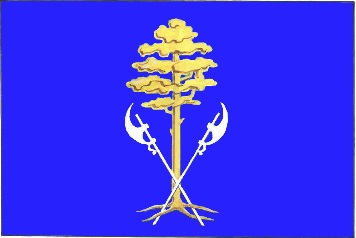 Прямоугольное полотнище голубого цвета 
с отношением ширины к длине 2:3, в центре которого сосна жёлтого цвета с четырьмя корнями, поверх её ствола два скрещенных бердыша белого цвета с лезвиями, обращёнными к боковым краям флага, с рукоятками, переплетёнными с корнями сосны. Флаг разработан Сергеем Ивановым, художником 
(г. Ульяновск).Решение Совета депутатов муниципального образования Головинское сельское поселениеот 13.03.2014 № 34Администрация муниципального образования Головинское сельское поселение 